Publicado en Madrid el 17/10/2016 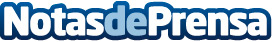 La profesionalización del servicio de Oficina Virtual, clave para el éxito del Business CenterDesde Office Madrid se ha querido alcanzar el más alto estándar, por lo que se han realizado importantes inversiones en desarrollar las mejores opciones de oficina virtual en el área de la ciudad de MadridDatos de contacto:e-deon.netComunicación · Diseño · Marketing931929647Nota de prensa publicada en: https://www.notasdeprensa.es/la-profesionalizacion-del-servicio-de-oficina Categorias: Marketing Emprendedores E-Commerce Recursos humanos Oficinas http://www.notasdeprensa.es